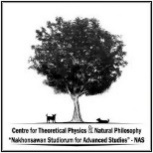 Curriculum Applied for:                                          Diploma of Research (DipRes)                                         Certificate ProgramsPersonal Details:            Name:                                                                                                          Gender:               Nationality:                                                                                                 Date of Birth:                                                                                                                                                                (DD/MM/YYYY)                                                     Contact Address:Contact Number:Email id: Academic Details:Highest academic degree achieved:                                                                   Bachelor               (Grades:    ________   )*                                                                   Masters                (Grades:     ________  )*                                                                   Ph.D.                     (Grades:      ________ ) *                                                                                          Others,  specify: *Attach Grade sheets (transcripts) of previous degrees from B.Sc onwards and send to the academic tutor via email. Additional Skills if any:                                                              Microsoft office       Latex    Python                                                             Mathematica         MATLAB                                                            Others, Specify: _____________Past Research Accomplishments if any (Optional)                                                           List of presenting seminar talks:                                                         Ongoing or Accomplished Academic/Research Project                                                          List of Publication/Pre-Prints if any                                                         Contributed talks/poster presentation to Workshop/ConferenceName of referees,  at least two.  Research Interest (not more than 50 words):Motivation for Opting the curriculum (not more than 150 words)Name of the Proposed Supervisor at NAS: Signature of the Applicant                                                                                    Date:                      Title of the TalkWhereWhen1.2.3.Title of the ProjectName of the SupervisorHost InstituteCurrent Status(Complete/Ongoing)1.2.Title of the paperJournal/Pre-prints details Author’s nameName and date of Conference Title of the ContributionMode: (Oral/ Poster)1.2.Name Institute E-mail ids